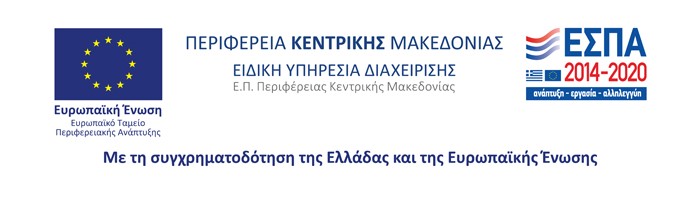 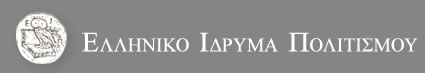 Στρατηγού Καλλάρη 50, 154 52 Ψυχικό, Αθήναhttp://hfc-worldwide.org/athens/ Πράξη: «Διεθνής Έκθεση Βιβλίου Θεσσαλονίκης» (ΟΠΣ 5002343)ΑΙΤΗΣΗ ΣΥΜΜΕΤΟΧΗΣσε συνέχεια της πρόσκλησης ΕΙΠ C OUT 4448/19.3.2019Επώνυμο:Όνομα:Όνομα πατέρα:Όνομα μητέρας:Ημερομηνία γέννησης: (ημέρα/μήνας/έτος)Αριθμός Δελτίου Ταυτότητας: (π.χ. ΑΒ 123456)Διεύθυνση κατοικίας: (Οδός, Αριθμός, Πόλη, Τ.Κ.)Τηλέφωνο σταθερό: Χωρίς κενά και παύλες, π.χ. 2109999999Τηλέφωνο κινητό: Χωρίς κενά και παύλες, π.χ. 6919999999E-mail:Ειδικότητα την οποία αφορά η αίτηση:Ημερομηνία: ……………………Υπογραφή